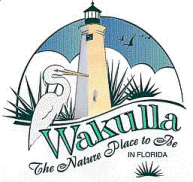 THE WAKULLA COUNTY BOARD OF COUNTY COMMISSIONERSIS SEEKING VOLUNTEERS TO SERVE ON THETOURIST DEVELOPMENT COUNCILThe Wakulla County Board of County Commissioners (BOCC) is seeking five (5) volunteers to serve four (4) year terms on the Tourist Development Council (TDC).  The TDC was established for the purpose of promoting and facilitating travel to and within Wakulla County for the benefit of its economy, residents and travel/tourism industry.  State law requires that TDC membership shall consist of Nine (9) members serving four (4) year terms and are appointed by the BOCC.  State law requirements also includes: BOCC Chair or designated Commissioner; 2 elected municipal officers; 6 members of the council shall be persons who are involved in the tourist industry and who have demonstrated an interest in tourist development, of which members, not less than three nor more than four shall be owners or operators of motels, hotels, recreational vehicle parks, or other tourist accommodations in Wakulla County and subject to the tax. The member must meet the following criteria:1.	Must be an elector of Wakulla County; and2.	Must meet one of the above state law requirements to serve.Interested persons should submit a resume and application no later than Friday, September 4, 2015 to:  Virginia DeklePost Office Box 12633093 Crawfordville HighwayCrawfordville, Florida 32326vdekle@mywakulla.com	926-0919